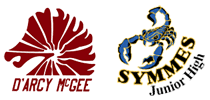                                                 925 Boul. Du Plateau, Gatineau, Quebec   J9J 3G2                                                                          Phone :  (819) 684-7472     Fax :  (819) 684-7521STUDENT ACTIVITY - PARENTAL AUTHORIZATION – due Tues. April 30Activity : 	RSEQ Track & Field Meet                                                                                          Date:		Fri., May 17       [Rain Date Tues., May 21]   8am – 5:30pm                                                                                        Location:    Mont-Bleu Track, behind Mont-Bleu Secondary School		389, Boulevard Cite des Jeunes, Hull, QCCost:	         15$ RSEQ registration fee  pay Ms.Plourde by Tues. April 30  	TO BRING:ON-SITE FACILITIES: Canteen (snacks); Washroom	Coaches: 	Sarah Jackson (Track) 						Craig Reid (throws)			Deanna Amorosa, (track)					Eugene Contreras (jumps)	…………………………………………………[ cut here and submit to Mr.McCaffery ] ……………………………………………I hereby authorize ………………………………………………………………….  to participate in the RSEQ 2018 Track & Field Meet as described above.…………………………………………………………. …………………………………  ………………………..Parent Signature                      		Medical card number                 	 card expiry date											  Telephone in case of emergency: ………………………………………..   [Please circle: cell / home / work]* We are required to have 1 volunteer / 10 students to run events. It would be greatly appreciated if you can volunteer ½ a day. Yes! I can volunteer at the Track meet:Parent/Guardian Name:…………………………………………… Phone #........................................................rain jacketrain pantsumbrella2nd pair of shoeswarm sockssun hatsunscreenspending $$warm sweaterwarm jacketwarm -up pants (thicker than tights)2 water bottlesluncheasily digestible snackslawn chairblankethead phones/ear budsmittens  & hat (if cold)